Form No: FR-0364 Yayın Tarihi: 28.11.2017 Değ.No:1 Değ.Tarihi:03.05.2019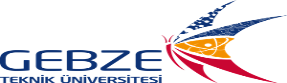    GEBZE TEKNİK ÜNİVERSİTESİ MİSAFİRHANE KAYIT FORMU   GEBZE TECHNICAL UNIVERSITY GUESTHOUSE REGISTRATION FORM   GEBZE TEKNİK ÜNİVERSİTESİ MİSAFİRHANE KAYIT FORMU   GEBZE TECHNICAL UNIVERSITY GUESTHOUSE REGISTRATION FORM   GEBZE TEKNİK ÜNİVERSİTESİ MİSAFİRHANE KAYIT FORMU   GEBZE TECHNICAL UNIVERSITY GUESTHOUSE REGISTRATION FORM   GEBZE TEKNİK ÜNİVERSİTESİ MİSAFİRHANE KAYIT FORMU   GEBZE TECHNICAL UNIVERSITY GUESTHOUSE REGISTRATION FORM   GEBZE TEKNİK ÜNİVERSİTESİ MİSAFİRHANE KAYIT FORMU   GEBZE TECHNICAL UNIVERSITY GUESTHOUSE REGISTRATION FORM   GEBZE TEKNİK ÜNİVERSİTESİ MİSAFİRHANE KAYIT FORMU   GEBZE TECHNICAL UNIVERSITY GUESTHOUSE REGISTRATION FORM   GEBZE TEKNİK ÜNİVERSİTESİ MİSAFİRHANE KAYIT FORMU   GEBZE TECHNICAL UNIVERSITY GUESTHOUSE REGISTRATION FORM   GEBZE TEKNİK ÜNİVERSİTESİ MİSAFİRHANE KAYIT FORMU   GEBZE TECHNICAL UNIVERSITY GUESTHOUSE REGISTRATION FORM   GEBZE TEKNİK ÜNİVERSİTESİ MİSAFİRHANE KAYIT FORMU   GEBZE TECHNICAL UNIVERSITY GUESTHOUSE REGISTRATION FORM   GEBZE TEKNİK ÜNİVERSİTESİ MİSAFİRHANE KAYIT FORMU   GEBZE TECHNICAL UNIVERSITY GUESTHOUSE REGISTRATION FORM   GEBZE TEKNİK ÜNİVERSİTESİ MİSAFİRHANE KAYIT FORMU   GEBZE TECHNICAL UNIVERSITY GUESTHOUSE REGISTRATION FORM   GEBZE TEKNİK ÜNİVERSİTESİ MİSAFİRHANE KAYIT FORMU   GEBZE TECHNICAL UNIVERSITY GUESTHOUSE REGISTRATION FORM   GEBZE TEKNİK ÜNİVERSİTESİ MİSAFİRHANE KAYIT FORMU   GEBZE TECHNICAL UNIVERSITY GUESTHOUSE REGISTRATION FORM   GEBZE TEKNİK ÜNİVERSİTESİ MİSAFİRHANE KAYIT FORMU   GEBZE TECHNICAL UNIVERSITY GUESTHOUSE REGISTRATION FORM   GEBZE TEKNİK ÜNİVERSİTESİ MİSAFİRHANE KAYIT FORMU   GEBZE TECHNICAL UNIVERSITY GUESTHOUSE REGISTRATION FORM   GEBZE TEKNİK ÜNİVERSİTESİ MİSAFİRHANE KAYIT FORMU   GEBZE TECHNICAL UNIVERSITY GUESTHOUSE REGISTRATION FORM   GEBZE TEKNİK ÜNİVERSİTESİ MİSAFİRHANE KAYIT FORMU   GEBZE TECHNICAL UNIVERSITY GUESTHOUSE REGISTRATION FORM   GEBZE TEKNİK ÜNİVERSİTESİ MİSAFİRHANE KAYIT FORMU   GEBZE TECHNICAL UNIVERSITY GUESTHOUSE REGISTRATION FORM   GEBZE TEKNİK ÜNİVERSİTESİ MİSAFİRHANE KAYIT FORMU   GEBZE TECHNICAL UNIVERSITY GUESTHOUSE REGISTRATION FORM   GEBZE TEKNİK ÜNİVERSİTESİ MİSAFİRHANE KAYIT FORMU   GEBZE TECHNICAL UNIVERSITY GUESTHOUSE REGISTRATION FORM   GEBZE TEKNİK ÜNİVERSİTESİ MİSAFİRHANE KAYIT FORMU   GEBZE TECHNICAL UNIVERSITY GUESTHOUSE REGISTRATION FORM   GEBZE TEKNİK ÜNİVERSİTESİ MİSAFİRHANE KAYIT FORMU   GEBZE TECHNICAL UNIVERSITY GUESTHOUSE REGISTRATION FORM   GEBZE TEKNİK ÜNİVERSİTESİ MİSAFİRHANE KAYIT FORMU   GEBZE TECHNICAL UNIVERSITY GUESTHOUSE REGISTRATION FORMADI /  NAMEADI /  NAMESOYADI / SURNAMESOYADI / SURNAMETC. KİMLİK NO  IDENTIFICATION NUMBERTC. KİMLİK NO  IDENTIFICATION NUMBERNATIONALITYPASSPORT NONATIONALITYPASSPORT NOCEP- E-POSTAİŞ- EVBİLGİLERİ 
PHONE-E-MAIL INFORMATIONCEP- E-POSTAİŞ- EVBİLGİLERİ 
PHONE-E-MAIL INFORMATIONCEP NO CELL PHONE NUMBERCEP NO CELL PHONE NUMBERİŞ TLF  WORK PHONE  İŞ TLF  WORK PHONE  İŞ TLF  WORK PHONE  İŞ TLF  WORK PHONE  İŞ TLF  WORK PHONE  CEP- E-POSTAİŞ- EVBİLGİLERİ 
PHONE-E-MAIL INFORMATIONCEP- E-POSTAİŞ- EVBİLGİLERİ 
PHONE-E-MAIL INFORMATIONE-POSTAE –MAILE-POSTAE –MAIL EV TLF        HOME PHONE EV TLF        HOME PHONE EV TLF        HOME PHONE EV TLF        HOME PHONE EV TLF        HOME PHONEGTÜ PERSONELİ                        GTU PERSONNELVE / ENDGTÜ ÖĞRENCİGTU STUDENTGTÜ PERSONELİ                        GTU PERSONNELVE / ENDGTÜ ÖĞRENCİGTU STUDENTUNVANI / TITLEUNVANI / TITLEGTÜ PERSONELİ                        GTU PERSONNELVE / ENDGTÜ ÖĞRENCİGTU STUDENTGTÜ PERSONELİ                        GTU PERSONNELVE / ENDGTÜ ÖĞRENCİGTU STUDENTBÖLÜMÜ / DEPARTMENTBÖLÜMÜ / DEPARTMENTGTÜ PERSONELİ                        GTU PERSONNELVE / ENDGTÜ ÖĞRENCİGTU STUDENTGTÜ PERSONELİ                        GTU PERSONNELVE / ENDGTÜ ÖĞRENCİGTU STUDENTHİZMET SÜRESİ (YIL)SERVICE PERIOD (YEAR)HİZMET SÜRESİ (YIL)SERVICE PERIOD (YEAR)GTÜ PERSONELİ                        GTU PERSONNELVE / ENDGTÜ ÖĞRENCİGTU STUDENTGTÜ PERSONELİ                        GTU PERSONNELVE / ENDGTÜ ÖĞRENCİGTU STUDENTEŞİ GTU’DE Mİ ÇALIŞIYOR?DOES YOUR WIFE/HUSBAND WORK IN THE GTU?EŞİ GTU’DE Mİ ÇALIŞIYOR?DOES YOUR WIFE/HUSBAND WORK IN THE GTU?EŞİ GTU’DE Mİ ÇALIŞIYOR?DOES YOUR WIFE/HUSBAND WORK IN THE GTU?EŞİ GTU’DE Mİ ÇALIŞIYOR?DOES YOUR WIFE/HUSBAND WORK IN THE GTU?EŞİ GTU’DE Mİ ÇALIŞIYOR?DOES YOUR WIFE/HUSBAND WORK IN THE GTU?EŞİ GTU’DE Mİ ÇALIŞIYOR?DOES YOUR WIFE/HUSBAND WORK IN THE GTU?EŞİ GTU’DE Mİ ÇALIŞIYOR?DOES YOUR WIFE/HUSBAND WORK IN THE GTU?EVET 
YESEVET 
YESEVET 
YESHAYIRNOHAYIRNOHAYIRNOGTÜ PERSONELİ                        GTU PERSONNELVE / ENDGTÜ ÖĞRENCİGTU STUDENTGTÜ PERSONELİ                        GTU PERSONNELVE / ENDGTÜ ÖĞRENCİGTU STUDENTSON İKİYIL İÇERİSİNDE TESİSTEN YARARLANDNIZMI? 
DID YOU USED THE FACILITY IN THE LAST TWO YEARS?SON İKİYIL İÇERİSİNDE TESİSTEN YARARLANDNIZMI? 
DID YOU USED THE FACILITY IN THE LAST TWO YEARS?SON İKİYIL İÇERİSİNDE TESİSTEN YARARLANDNIZMI? 
DID YOU USED THE FACILITY IN THE LAST TWO YEARS?SON İKİYIL İÇERİSİNDE TESİSTEN YARARLANDNIZMI? 
DID YOU USED THE FACILITY IN THE LAST TWO YEARS?SON İKİYIL İÇERİSİNDE TESİSTEN YARARLANDNIZMI? 
DID YOU USED THE FACILITY IN THE LAST TWO YEARS?SON İKİYIL İÇERİSİNDE TESİSTEN YARARLANDNIZMI? 
DID YOU USED THE FACILITY IN THE LAST TWO YEARS?SON İKİYIL İÇERİSİNDE TESİSTEN YARARLANDNIZMI? 
DID YOU USED THE FACILITY IN THE LAST TWO YEARS?EVET 
YESEVET 
YESEVET 
YESHAYIRNOHAYIRNOHAYIRNODİĞER KAMU PERSONELİOTHER CIVIL SERVANTDİĞER KAMU PERSONELİOTHER CIVIL SERVANTÇALIŞTIĞI KURUM/BÖLÜMINSTITUTION WHERE YOU WORK/ DEPARTMANTÇALIŞTIĞI KURUM/BÖLÜMINSTITUTION WHERE YOU WORK/ DEPARTMANTÇALIŞTIĞI KURUM/BÖLÜMINSTITUTION WHERE YOU WORK/ DEPARTMANTÇALIŞTIĞI KURUM/BÖLÜMINSTITUTION WHERE YOU WORK/ DEPARTMANTDİĞER KAMU PERSONELİOTHER CIVIL SERVANTDİĞER KAMU PERSONELİOTHER CIVIL SERVANTSİCİL NO / UNVAN 
REGISTRATION NO / TITLESİCİL NO / UNVAN 
REGISTRATION NO / TITLESİCİL NO / UNVAN 
REGISTRATION NO / TITLESİCİL NO / UNVAN 
REGISTRATION NO / TITLEDİĞER KAMU PERSONELİOTHER CIVIL SERVANTDİĞER KAMU PERSONELİOTHER CIVIL SERVANTSON İKİ YIL İÇERİSİNDE TESİSTEN YARARLANDINIZMI? 
DID YOU USED THE FACILITY IN THE LAST TWO YEARS?SON İKİ YIL İÇERİSİNDE TESİSTEN YARARLANDINIZMI? 
DID YOU USED THE FACILITY IN THE LAST TWO YEARS?SON İKİ YIL İÇERİSİNDE TESİSTEN YARARLANDINIZMI? 
DID YOU USED THE FACILITY IN THE LAST TWO YEARS?SON İKİ YIL İÇERİSİNDE TESİSTEN YARARLANDINIZMI? 
DID YOU USED THE FACILITY IN THE LAST TWO YEARS?SON İKİ YIL İÇERİSİNDE TESİSTEN YARARLANDINIZMI? 
DID YOU USED THE FACILITY IN THE LAST TWO YEARS?SON İKİ YIL İÇERİSİNDE TESİSTEN YARARLANDINIZMI? 
DID YOU USED THE FACILITY IN THE LAST TWO YEARS?SON İKİ YIL İÇERİSİNDE TESİSTEN YARARLANDINIZMI? 
DID YOU USED THE FACILITY IN THE LAST TWO YEARS?EVET 
YESEVET 
YESEVET 
YESEVET 
YESHAYIRNOHAYIRNOHAYIRNOHAYIRNOKURUM VE KAMU PERSONELİ OLMAYANNOT A STAFF OF THE INSTITUTION AND NOT A CIVIL SERVANTKURUM VE KAMU PERSONELİ OLMAYANNOT A STAFF OF THE INSTITUTION AND NOT A CIVIL SERVANTMESLEĞİ / JOBMESLEĞİ / JOBMESLEĞİ / JOBMESLEĞİ / JOBKURUM VE KAMU PERSONELİ OLMAYANNOT A STAFF OF THE INSTITUTION AND NOT A CIVIL SERVANTKURUM VE KAMU PERSONELİ OLMAYANNOT A STAFF OF THE INSTITUTION AND NOT A CIVIL SERVANTSON İKİ YIL İÇERİSİNDE TESİSTEN YARARLANDINIZMI? 
DID YOU USED THE FACILITY IN THE LAST TWO YEARS?SON İKİ YIL İÇERİSİNDE TESİSTEN YARARLANDINIZMI? 
DID YOU USED THE FACILITY IN THE LAST TWO YEARS?SON İKİ YIL İÇERİSİNDE TESİSTEN YARARLANDINIZMI? 
DID YOU USED THE FACILITY IN THE LAST TWO YEARS?SON İKİ YIL İÇERİSİNDE TESİSTEN YARARLANDINIZMI? 
DID YOU USED THE FACILITY IN THE LAST TWO YEARS?SON İKİ YIL İÇERİSİNDE TESİSTEN YARARLANDINIZMI? 
DID YOU USED THE FACILITY IN THE LAST TWO YEARS?SON İKİ YIL İÇERİSİNDE TESİSTEN YARARLANDINIZMI? 
DID YOU USED THE FACILITY IN THE LAST TWO YEARS?SON İKİ YIL İÇERİSİNDE TESİSTEN YARARLANDINIZMI? 
DID YOU USED THE FACILITY IN THE LAST TWO YEARS?EVET 
YESEVET 
YESEVET 
YESEVET 
YESHAYIRNOHAYIRNOHAYIRNOBİRLİKTE KALINACAK KİŞİLERROOMMATESBİRLİKTE KALINACAK KİŞİLERROOMMATESADI VE SOYAD 
NAME AND SURNAMEADI VE SOYAD 
NAME AND SURNAMEYAKINLIK DERECESİ 
DEGREE OF RELATIONSHIPYAKINLIK DERECESİ 
DEGREE OF RELATIONSHIPYAKINLIK DERECESİ 
DEGREE OF RELATIONSHIPMESLEĞİ/UNVANI / JOB/TITLEMESLEĞİ/UNVANI / JOB/TITLEMESLEĞİ/UNVANI / JOB/TITLEMESLEĞİ/UNVANI / JOB/TITLEMESLEĞİ/UNVANI / JOB/TITLEMESLEĞİ/UNVANI / JOB/TITLEMESLEĞİ/UNVANI / JOB/TITLEMESLEĞİ/UNVANI / JOB/TITLEMESLEĞİ/UNVANI / JOB/TITLEMESLEĞİ/UNVANI / JOB/TITLEMESLEĞİ/UNVANI / JOB/TITLEMESLEĞİ/UNVANI / JOB/TITLEMESLEĞİ/UNVANI / JOB/TITLEMESLEĞİ/UNVANI / JOB/TITLEMESLEĞİ/UNVANI / JOB/TITLEMESLEĞİ/UNVANI / JOB/TITLEBİRLİKTE KALINACAK KİŞİLERROOMMATESBİRLİKTE KALINACAK KİŞİLERROOMMATESADI VE SOYAD 
NAME AND SURNAMEADI VE SOYAD 
NAME AND SURNAMEYAKINLIK DERECESİ 
DEGREE OF RELATIONSHIPYAKINLIK DERECESİ 
DEGREE OF RELATIONSHIPYAKINLIK DERECESİ 
DEGREE OF RELATIONSHIPGTU PERSONEL  GTU PERSONNELGTU PERSONEL  GTU PERSONNELGTU PERSONEL  GTU PERSONNELGTU PERSONEL  GTU PERSONNELKAMU PERSONELİ 
CIVIL SERVANTKAMU PERSONELİ 
CIVIL SERVANTKAMU PERSONELİ 
CIVIL SERVANTMEZUN GRADUATEMEZUN GRADUATEMEZUN GRADUATEMEZUN GRADUATEÖĞRENCİ  STUDENTÖĞRENCİ  STUDENTÖĞRENCİ  STUDENTÖĞRENCİ  STUDENTDİĞER                   OTHERBİRLİKTE KALINACAK KİŞİLERROOMMATESBİRLİKTE KALINACAK KİŞİLERROOMMATESBİRLİKTE KALINACAK KİŞİLERROOMMATESBİRLİKTE KALINACAK KİŞİLERROOMMATESBİRLİKTE KALINACAK KİŞİLERROOMMATESBİRLİKTE KALINACAK KİŞİLERROOMMATESKONAKLAMA TARİHLERİ /ACCOMMODATION DATESKONAKLAMA TARİHLERİ /ACCOMMODATION DATESKONAKLAMA TARİHLERİ /ACCOMMODATION DATESKONAKLAMA TARİHLERİ /ACCOMMODATION DATESKONAKLAMA TARİHLERİ /ACCOMMODATION DATESKONAKLAMA TARİHLERİ /ACCOMMODATION DATESKONAKLAMA TARİHLERİ /ACCOMMODATION DATESKONAKLAMA TARİHLERİ /ACCOMMODATION DATESKONAKLAMA TARİHLERİ /ACCOMMODATION DATESKONAKLAMA TARİHLERİ /ACCOMMODATION DATESKONAKLAMA TARİHLERİ /ACCOMMODATION DATESKONAKLAMA TARİHLERİ /ACCOMMODATION DATESKONAKLAMA TARİHLERİ /ACCOMMODATION DATESKONAKLAMA TARİHLERİ /ACCOMMODATION DATESKONAKLAMA TARİHLERİ /ACCOMMODATION DATESKONAKLAMA TARİHLERİ /ACCOMMODATION DATESKONAKLAMA TARİHLERİ /ACCOMMODATION DATESKONAKLAMA TARİHLERİ /ACCOMMODATION DATESKONAKLAMA TARİHLERİ /ACCOMMODATION DATESKONAKLAMA TARİHLERİ /ACCOMMODATION DATESKONAKLAMA TARİHLERİ /ACCOMMODATION DATESKONAKLAMA TARİHLERİ /ACCOMMODATION DATESKONAKLAMA TARİHLERİ /ACCOMMODATION DATESSIRA NO ROW NOGİRİŞ TARİHİ              CHECK-IN DATEGİRİŞ TARİHİ              CHECK-IN DATEÇIKIŞ TARİHİ                    CHECK-OUT DATEÇIKIŞ TARİHİ                    CHECK-OUT DATEÖDEME TARİHİ 
PAYMENT DATEÖDEME TARİHİ 
PAYMENT DATEÖDEME TARİHİ 
PAYMENT DATEKONAKLAMA SÜRESİ (GÜN-AY) 
ACCOMMODATION DURATION          (DAY-MONTH)KONAKLAMA SÜRESİ (GÜN-AY) 
ACCOMMODATION DURATION          (DAY-MONTH)KONAKLAMA SÜRESİ (GÜN-AY) 
ACCOMMODATION DURATION          (DAY-MONTH)KONAKLAMA SÜRESİ (GÜN-AY) 
ACCOMMODATION DURATION          (DAY-MONTH)KONAKLAMA SÜRESİ (GÜN-AY) 
ACCOMMODATION DURATION          (DAY-MONTH)KONAKLAMA SÜRESİ (GÜN-AY) 
ACCOMMODATION DURATION          (DAY-MONTH)KONAKLAMA SÜRESİ (GÜN-AY) 
ACCOMMODATION DURATION          (DAY-MONTH)ÜCRET / TUTAR PRICE / AMOUNTÜCRET / TUTAR PRICE / AMOUNTÜCRET / TUTAR PRICE / AMOUNTÜCRET / TUTAR PRICE / AMOUNTÜCRET / TUTAR PRICE / AMOUNTÜCRET / TUTAR PRICE / AMOUNTÜCRET / TUTAR PRICE / AMOUNTİMZA
SIGNATURE123ODA NO Konaklama süresi 30 gündür. 1 yıl içinde en çok 180 gün izin verilebilir.                                                                                                          AD SOYAD / NAME AND SURNAME                                                                                                                                       Konaklama ücreti kalacak kişi sayısına göre değişir.                                                                                           Rezervasyonlarınızı telefon üzerinden yapabilirsiniz.                                                                                          İMZA / SIGNATURE     The duration of the accommodation is 30 days. A maximum of 180 days is allowed within 1 year. The accommodation fee will vary depending on the number of people staying.                                                 You can make your reservations over the phone.                                                                                                               Konaklama süresi 30 gündür. 1 yıl içinde en çok 180 gün izin verilebilir.                                                                                                          AD SOYAD / NAME AND SURNAME                                                                                                                                       Konaklama ücreti kalacak kişi sayısına göre değişir.                                                                                           Rezervasyonlarınızı telefon üzerinden yapabilirsiniz.                                                                                          İMZA / SIGNATURE     The duration of the accommodation is 30 days. A maximum of 180 days is allowed within 1 year. The accommodation fee will vary depending on the number of people staying.                                                 You can make your reservations over the phone.                                                                                                               Konaklama süresi 30 gündür. 1 yıl içinde en çok 180 gün izin verilebilir.                                                                                                          AD SOYAD / NAME AND SURNAME                                                                                                                                       Konaklama ücreti kalacak kişi sayısına göre değişir.                                                                                           Rezervasyonlarınızı telefon üzerinden yapabilirsiniz.                                                                                          İMZA / SIGNATURE     The duration of the accommodation is 30 days. A maximum of 180 days is allowed within 1 year. The accommodation fee will vary depending on the number of people staying.                                                 You can make your reservations over the phone.                                                                                                               Konaklama süresi 30 gündür. 1 yıl içinde en çok 180 gün izin verilebilir.                                                                                                          AD SOYAD / NAME AND SURNAME                                                                                                                                       Konaklama ücreti kalacak kişi sayısına göre değişir.                                                                                           Rezervasyonlarınızı telefon üzerinden yapabilirsiniz.                                                                                          İMZA / SIGNATURE     The duration of the accommodation is 30 days. A maximum of 180 days is allowed within 1 year. The accommodation fee will vary depending on the number of people staying.                                                 You can make your reservations over the phone.                                                                                                               Konaklama süresi 30 gündür. 1 yıl içinde en çok 180 gün izin verilebilir.                                                                                                          AD SOYAD / NAME AND SURNAME                                                                                                                                       Konaklama ücreti kalacak kişi sayısına göre değişir.                                                                                           Rezervasyonlarınızı telefon üzerinden yapabilirsiniz.                                                                                          İMZA / SIGNATURE     The duration of the accommodation is 30 days. A maximum of 180 days is allowed within 1 year. The accommodation fee will vary depending on the number of people staying.                                                 You can make your reservations over the phone.                                                                                                               Konaklama süresi 30 gündür. 1 yıl içinde en çok 180 gün izin verilebilir.                                                                                                          AD SOYAD / NAME AND SURNAME                                                                                                                                       Konaklama ücreti kalacak kişi sayısına göre değişir.                                                                                           Rezervasyonlarınızı telefon üzerinden yapabilirsiniz.                                                                                          İMZA / SIGNATURE     The duration of the accommodation is 30 days. A maximum of 180 days is allowed within 1 year. The accommodation fee will vary depending on the number of people staying.                                                 You can make your reservations over the phone.                                                                                                               Konaklama süresi 30 gündür. 1 yıl içinde en çok 180 gün izin verilebilir.                                                                                                          AD SOYAD / NAME AND SURNAME                                                                                                                                       Konaklama ücreti kalacak kişi sayısına göre değişir.                                                                                           Rezervasyonlarınızı telefon üzerinden yapabilirsiniz.                                                                                          İMZA / SIGNATURE     The duration of the accommodation is 30 days. A maximum of 180 days is allowed within 1 year. The accommodation fee will vary depending on the number of people staying.                                                 You can make your reservations over the phone.                                                                                                               Konaklama süresi 30 gündür. 1 yıl içinde en çok 180 gün izin verilebilir.                                                                                                          AD SOYAD / NAME AND SURNAME                                                                                                                                       Konaklama ücreti kalacak kişi sayısına göre değişir.                                                                                           Rezervasyonlarınızı telefon üzerinden yapabilirsiniz.                                                                                          İMZA / SIGNATURE     The duration of the accommodation is 30 days. A maximum of 180 days is allowed within 1 year. The accommodation fee will vary depending on the number of people staying.                                                 You can make your reservations over the phone.                                                                                                               Konaklama süresi 30 gündür. 1 yıl içinde en çok 180 gün izin verilebilir.                                                                                                          AD SOYAD / NAME AND SURNAME                                                                                                                                       Konaklama ücreti kalacak kişi sayısına göre değişir.                                                                                           Rezervasyonlarınızı telefon üzerinden yapabilirsiniz.                                                                                          İMZA / SIGNATURE     The duration of the accommodation is 30 days. A maximum of 180 days is allowed within 1 year. The accommodation fee will vary depending on the number of people staying.                                                 You can make your reservations over the phone.                                                                                                               Konaklama süresi 30 gündür. 1 yıl içinde en çok 180 gün izin verilebilir.                                                                                                          AD SOYAD / NAME AND SURNAME                                                                                                                                       Konaklama ücreti kalacak kişi sayısına göre değişir.                                                                                           Rezervasyonlarınızı telefon üzerinden yapabilirsiniz.                                                                                          İMZA / SIGNATURE     The duration of the accommodation is 30 days. A maximum of 180 days is allowed within 1 year. The accommodation fee will vary depending on the number of people staying.                                                 You can make your reservations over the phone.                                                                                                               Konaklama süresi 30 gündür. 1 yıl içinde en çok 180 gün izin verilebilir.                                                                                                          AD SOYAD / NAME AND SURNAME                                                                                                                                       Konaklama ücreti kalacak kişi sayısına göre değişir.                                                                                           Rezervasyonlarınızı telefon üzerinden yapabilirsiniz.                                                                                          İMZA / SIGNATURE     The duration of the accommodation is 30 days. A maximum of 180 days is allowed within 1 year. The accommodation fee will vary depending on the number of people staying.                                                 You can make your reservations over the phone.                                                                                                               Konaklama süresi 30 gündür. 1 yıl içinde en çok 180 gün izin verilebilir.                                                                                                          AD SOYAD / NAME AND SURNAME                                                                                                                                       Konaklama ücreti kalacak kişi sayısına göre değişir.                                                                                           Rezervasyonlarınızı telefon üzerinden yapabilirsiniz.                                                                                          İMZA / SIGNATURE     The duration of the accommodation is 30 days. A maximum of 180 days is allowed within 1 year. The accommodation fee will vary depending on the number of people staying.                                                 You can make your reservations over the phone.                                                                                                               Konaklama süresi 30 gündür. 1 yıl içinde en çok 180 gün izin verilebilir.                                                                                                          AD SOYAD / NAME AND SURNAME                                                                                                                                       Konaklama ücreti kalacak kişi sayısına göre değişir.                                                                                           Rezervasyonlarınızı telefon üzerinden yapabilirsiniz.                                                                                          İMZA / SIGNATURE     The duration of the accommodation is 30 days. A maximum of 180 days is allowed within 1 year. The accommodation fee will vary depending on the number of people staying.                                                 You can make your reservations over the phone.                                                                                                               Konaklama süresi 30 gündür. 1 yıl içinde en çok 180 gün izin verilebilir.                                                                                                          AD SOYAD / NAME AND SURNAME                                                                                                                                       Konaklama ücreti kalacak kişi sayısına göre değişir.                                                                                           Rezervasyonlarınızı telefon üzerinden yapabilirsiniz.                                                                                          İMZA / SIGNATURE     The duration of the accommodation is 30 days. A maximum of 180 days is allowed within 1 year. The accommodation fee will vary depending on the number of people staying.                                                 You can make your reservations over the phone.                                                                                                               Konaklama süresi 30 gündür. 1 yıl içinde en çok 180 gün izin verilebilir.                                                                                                          AD SOYAD / NAME AND SURNAME                                                                                                                                       Konaklama ücreti kalacak kişi sayısına göre değişir.                                                                                           Rezervasyonlarınızı telefon üzerinden yapabilirsiniz.                                                                                          İMZA / SIGNATURE     The duration of the accommodation is 30 days. A maximum of 180 days is allowed within 1 year. The accommodation fee will vary depending on the number of people staying.                                                 You can make your reservations over the phone.                                                                                                               Konaklama süresi 30 gündür. 1 yıl içinde en çok 180 gün izin verilebilir.                                                                                                          AD SOYAD / NAME AND SURNAME                                                                                                                                       Konaklama ücreti kalacak kişi sayısına göre değişir.                                                                                           Rezervasyonlarınızı telefon üzerinden yapabilirsiniz.                                                                                          İMZA / SIGNATURE     The duration of the accommodation is 30 days. A maximum of 180 days is allowed within 1 year. The accommodation fee will vary depending on the number of people staying.                                                 You can make your reservations over the phone.                                                                                                               Konaklama süresi 30 gündür. 1 yıl içinde en çok 180 gün izin verilebilir.                                                                                                          AD SOYAD / NAME AND SURNAME                                                                                                                                       Konaklama ücreti kalacak kişi sayısına göre değişir.                                                                                           Rezervasyonlarınızı telefon üzerinden yapabilirsiniz.                                                                                          İMZA / SIGNATURE     The duration of the accommodation is 30 days. A maximum of 180 days is allowed within 1 year. The accommodation fee will vary depending on the number of people staying.                                                 You can make your reservations over the phone.                                                                                                               Konaklama süresi 30 gündür. 1 yıl içinde en çok 180 gün izin verilebilir.                                                                                                          AD SOYAD / NAME AND SURNAME                                                                                                                                       Konaklama ücreti kalacak kişi sayısına göre değişir.                                                                                           Rezervasyonlarınızı telefon üzerinden yapabilirsiniz.                                                                                          İMZA / SIGNATURE     The duration of the accommodation is 30 days. A maximum of 180 days is allowed within 1 year. The accommodation fee will vary depending on the number of people staying.                                                 You can make your reservations over the phone.                                                                                                               Konaklama süresi 30 gündür. 1 yıl içinde en çok 180 gün izin verilebilir.                                                                                                          AD SOYAD / NAME AND SURNAME                                                                                                                                       Konaklama ücreti kalacak kişi sayısına göre değişir.                                                                                           Rezervasyonlarınızı telefon üzerinden yapabilirsiniz.                                                                                          İMZA / SIGNATURE     The duration of the accommodation is 30 days. A maximum of 180 days is allowed within 1 year. The accommodation fee will vary depending on the number of people staying.                                                 You can make your reservations over the phone.                                                                                                               Konaklama süresi 30 gündür. 1 yıl içinde en çok 180 gün izin verilebilir.                                                                                                          AD SOYAD / NAME AND SURNAME                                                                                                                                       Konaklama ücreti kalacak kişi sayısına göre değişir.                                                                                           Rezervasyonlarınızı telefon üzerinden yapabilirsiniz.                                                                                          İMZA / SIGNATURE     The duration of the accommodation is 30 days. A maximum of 180 days is allowed within 1 year. The accommodation fee will vary depending on the number of people staying.                                                 You can make your reservations over the phone.                                                                                                               Konaklama süresi 30 gündür. 1 yıl içinde en çok 180 gün izin verilebilir.                                                                                                          AD SOYAD / NAME AND SURNAME                                                                                                                                       Konaklama ücreti kalacak kişi sayısına göre değişir.                                                                                           Rezervasyonlarınızı telefon üzerinden yapabilirsiniz.                                                                                          İMZA / SIGNATURE     The duration of the accommodation is 30 days. A maximum of 180 days is allowed within 1 year. The accommodation fee will vary depending on the number of people staying.                                                 You can make your reservations over the phone.                                                                                                               Konaklama süresi 30 gündür. 1 yıl içinde en çok 180 gün izin verilebilir.                                                                                                          AD SOYAD / NAME AND SURNAME                                                                                                                                       Konaklama ücreti kalacak kişi sayısına göre değişir.                                                                                           Rezervasyonlarınızı telefon üzerinden yapabilirsiniz.                                                                                          İMZA / SIGNATURE     The duration of the accommodation is 30 days. A maximum of 180 days is allowed within 1 year. The accommodation fee will vary depending on the number of people staying.                                                 You can make your reservations over the phone.                                                                                                               Konaklama süresi 30 gündür. 1 yıl içinde en çok 180 gün izin verilebilir.                                                                                                          AD SOYAD / NAME AND SURNAME                                                                                                                                       Konaklama ücreti kalacak kişi sayısına göre değişir.                                                                                           Rezervasyonlarınızı telefon üzerinden yapabilirsiniz.                                                                                          İMZA / SIGNATURE     The duration of the accommodation is 30 days. A maximum of 180 days is allowed within 1 year. The accommodation fee will vary depending on the number of people staying.                                                 You can make your reservations over the phone.                                                                                                              